National Utility Contractors Association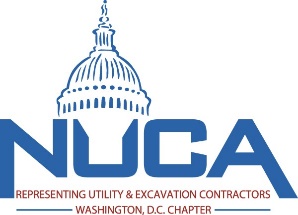 Metropolitan Washington Chapter2021-2022 Activation Form for Contractors/ExcavatorsContractor/Excavator Member: Any person, firm, or corporation engaged in excavation, site preparation, earth moving or the construction/rehabilitation of utility systems including, but not limited to, storm sewers, sanitary sewers and drainage systems, water lines, cables (underground communication and electric), ducts, conduits, gas lines, tunneling, boring, trenchless construction, treatment systems, pump stations and other utility construction and appurtenances thereof._____YES! We want to join NUCA of Metropolitan Washington and National Utility Contractors Association today.  Sign us up for full privileges.  Payment will cover our membership through 12/31/2022.	 Select your annual dues amount based on your company’s total annual revenue:  					▼Your Company’s Annual Revenue 	Total Due – includes your Metro DC Chapter plus National Dues	___Less than $2,000,000	$1,305		___$2,000,000 to $5,000,000	$2,275      ___$5,000,001 to $10,000,000	$2,790___More than $10,000,000	$3,490     (please initial) _____I attest the above total annual revenue to be true.  Your Company:_____________________________________________ Website: www.________________________Company Address:___________________________________ City: __________________ ST: _____ ZIP:___________Main Contact’s Name:_________________________________ Title:____________________________________	Main Contact’s Email: _______________________ Phone:__________________      Fax:_____________________Your Safety Professional’s Name:________________________________________ Email:________________________I understand that $15 of my dues will be applied toward my subscription to Utility Contractor magazine. Both NUCA National and Chapter dues may be deducted as a business expense, but not as a charitable contribution.  The Internal Revenue Service limits the amount of business expense deductions for dues paid to an association that engages in lobbying activities even if dues are not used for lobbying.  The amount excluded for 2021 is 29% based on IRS criteria. NUCA and its affiliates have permission to fax/email to the above contacts (FCC requirement – please sign below.) Your Signature Here: ____________________________________Please provide names of five company employees might like to receive notice of upcoming NUCA events, NUCA alerts, e-newsletters, and Utility Contractor magazine Nominate Individuals from your company to participate on active NUCA of DC committees: I nominate ________________________ (print name/title) to the DC Board of Directors when an open seat becomes available. ____My company is interested in sponsoring DC chapter activities and events. NUCA and its affiliates have permission to fax/email to the contacts listed (FCC requirement – please sign below.)        Form completed by: _____________________________________________ Date: ______________            NUCA of DC Chapter: Chapter President Jamie Doll, Executive Director Debora Harvey                        Telephone: 202 607 7658 Fax: 202 930 5715 Email: ed@nucaofdc.org Website: www.nucaofdc.orgNAMETITLEEMAILNAMETITLEEMAIL